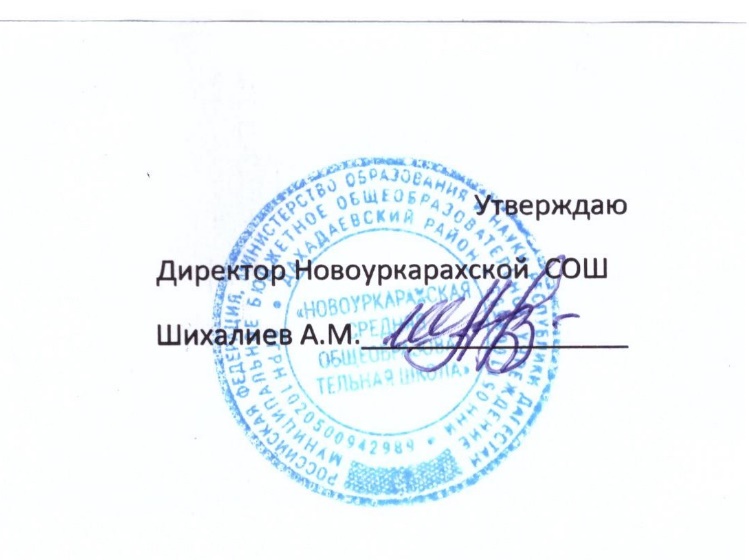 Дорожная карта    (  годовой  план работы) заместителя директора                  ПО УВР МБОУ                                    « Новоуркарахская СОШ »НА 2021 – 2022 УЧЕБНЫЙ ГОДТема УВР в 2021 – 2022 учебном году « Воспитание 2022»Цели и задачи на 2021 - 2022 учебный год:- Координация всей учебно-воспитательной работы в школе. - Организация методической работы, оказание методической помощи педагогам; - Изучение состояния преподавания, качества ЗУН. - Изучение, обобщение и распространение передового педагогического опыта.Циклограмма работы заместителя директора по учебно – воспитательной работе МКОУ                                « Новоуркарахской СОШ »   месяцСодержаниесрокиАвгуст Корректировка учебного плана. 4-я неделяАвгустУчет учащихся по классам.4-я неделяАвгустОформление личных дел вновь прибывших   учащихся.4-я неделяАвгуст Уточнение кадрового состава школы, распределениеучебной нагрузки.4-я неделя АвгустСоставление расписания учебных занятий4-я неделяАвгустПодготовка к августовскому педсовету.4-я неделяАвгустПланирование методической работы и повышения    квалификации педагогических работников,  планирование работы МС.4-я неделяАвгустПодготовка документации для сдачи ОШ-1, РИК.4-я неделяАвгустОрганизация участия учителей в предметных конференциях.4-я неделяСентябрьПроведение инструктажа педагогов по порядку   ведения школьной документации.1-я неделяСентябрьОформление классных журналов (распределение   страниц классных журналов).По поступлениюСентябрьПодготовка информационных данных по итогам    поступления, занятости, трудоустройстве        выпускников.Сентябрь Сдача учебных нормативов по физической культуре (5—11 классы).В течение месяцаСентябрьОформление графика входных  контрольных работ,  дополнительных занятий по подготовке ОГЭ и ЕГЭ.2- я неделяСентябрьКорректировка учебных программ. Контроль  календарно-тематического планирования, его  соответствия госстандартам.До конца 3-ой неделиСентябрь Подготовка отчетности по форме ОШ-1, РИК.1-я неделяСентябрьКорректировка расписания учебных занятий.1-я неделяСентябрьПроведение входных контрольных работ в 2  -- 10   классах  по русскому языку и по математике и по одному предмету в каждом классе по выбору. 4- я неделяСентябрьСоставление графика открытых уроков на  1 – ое  полугодие.4-я неделяСентябрьОказание методической помощи учительнице 1-го класса .В течение месяцаСентябрьОформление замены уроков временно отсутствующих учителей и ведение журнала учета пропущенных и замещенных уроков.Проверка дневников учащихся ( правильность,  аккуратность, полнота заполнения всех разделов)4-я неделяОктябрьОбеспечение участия учащихся в школьном туре     олимпиад.По графикуОктябрьПроверка журналов.  Система  опроса (накопление оценок, регулярность проверки знаний, соотношение текущих оценок и оценок за контрольные работы, отслеживание прохождения программ).4-я неделяОктябрьПроверка проведения адаптации в 1 классеВ течение месяцаОктябрьПосещаемость занятий в выпускных классах.регулярноОктябрьПроверка прохождения государственных  программ и  их практической части. 4-я неделяОктябрьПроверка состояния  преподавания музыки, ИЗО  во 2 – 8классах и биологии в 6- 11 классах. Открытые уроки.В течение месяцаОктябрьПроверить технику чтения в 2 – 8 классах.3-я неделяОктябрьПроверка адаптации учащихся 5 – го класса во второй                  ступени обучения.1-2 неделиОктябрьПрием отчетов классных руководителей и учителей по  итогам 1 четверти.4-я неделяОктябрьАнализ учебной работы за 1 четверть4-я неделяОктябрьАнализ результатов  школьных предметных олимпиад4-я неделяСоставление графика проведения дополнительных занятий по подготовке ЕГЭ и ОГЭ.1-я неделяСбор письменных заявлений выпускников о выборе экзаменов в форме ЕГЭ.4-я неделяПроверка рабочих тетрадей и тетрадей для контрольных работ   в 2-4 классах3-я неделяПосещение уроковВ течение месяца Оформление документов по итогам 1—ой четверти.     Подготовка к пед совету.1-я неделя1-я неделяНоябрь  Контроль за работой МО ( заседания МО). Анализ   выполнения рабочих программ. Заседание МС.1-я неделяНоябрь   Обеспечение участия учащихся в муниципальном  туре  олимпиад .По графикуНоябрь    Проверка состояния  преподавания истории и обществознании в 5- 11 классах, истории Дагестана в 9- 11 классах . Открытые уроки.В течение месяцаНоябрь  Проверка  рабочих тетрадей и тетрадей для                  контрольных работ 4-я неделяНоябрь  Контроль за проведением дополнительных занятий.В течение месяцаОформление информационно – аналитических  документов. В течение месяцаОбновление стенда « Готовимся к ГИА и ЕГЭ»3-я неделяПроверка дневников учащихся ( оформление, своевременная оценка)2-я неделяПосещение уроковВ течение месяцаПроведение пробных ЕГЭ и ОГЭПо графикуДекабрь   Проверка состояния преподавания английского языка во 2- 11 классах. Открытый урок.В течение месяцаДекабрь  Проведение пробных ОГЭ и ЕГЭ.По графикуДекабрь Обеспечение участия учащихся в муниципальном     туре олимпиад .По графикуДекабрьОформление информационно – аналитических  документов.В течение месяцаДекабрьПроверка выполнения контрольных, практических,  лабораторных работ. 3-я неделяКонтроль за проведением дополнительных занятий.В течение месяцаПрием отчетов классных руководителей, учителей по  итогам первого полугодия.4-я неделяОтчет за первое полугодие.5-я неделяПосещение уроковВ течение месяцаПроверка тетрадей по английскому языку    2-11кл.                  ( соблюдение орфографического режима, качество проверки, работа над ошибками)3-я неделяПосещение уроковВ течение месяцаЯнварь            Анализ состояния учебной работы по итогам I полугодия.                      Январь            Анализ состояния учебной работы по итогам I полугодия.                      1-я неделя1-я неделяЯнварьСоставления графика открытых уроков за второе полугодие.2- неделя2- неделяЯнварь   Проверка классных журналов (выполнение учебных программ по всем предметам за полугодие, объективность выставления четвертных и полугодовых оценок).  Собеседование с учителями.1- неделяЯнварь       Контроль за работой МО ( заседания МО).2- неделяЯнварьОформление информационно – аналитических    документов.В течение месяцаЯнварь  Проверка состояния  преподавания географии и ОБЖ                в 5 – 11 классах и окружающего мира во 2-4 классах. Открытые уроки. В течение месяцаЯнварь Контроль за проведением дополнительных занятий.В течение месяцаЯнварьПосещение уроковВ течение месяцаПроведение пробных ОГЭ и ЕГЭ. По графикуОбновление стенда « Готовимся к ЕГЭ и ОГЭ»4-я неделяфевральПроверить индивидуальную работу учителей – предметников со слабоуспевающими учащимися..1-я неделяфевральПроверка состояния преподавания  русского языка и литературы во  2-11 кл. Открытые уроки.В течение месяцафевральПроверка  рабочих тетрадей и тетрадей контрольных                        работ  по  русскому языку  5-11 кл.( соблюдение орфографического режима, качество проверки, работа над ошибками)4- я неделяфевральПробный  ОГЭ и ЕГЭ.По графикуфевральПроверка рабочих тетрадей и тетрадей контрольных работ  учащихся 1 – 4  классов.( соблюдение орфографического режима, качество проверки, работа над ошибками)3-я неделяфевральРабота со школьной документацией.В течение месяцафевральПосещение уроковВ течение месяцаСоставление и  выверка базы данных выпускников 9, 11  классов.По графикуМартОформление информационно – аналитических документов. В течение месяцаМартПроверить состояние преподавания химии в 8- 11 кл и Физики 7– 11  классах. Письменные  контрольные работы по химии и по физике. Открытые уроки.В течение месяцаМартПроверка  рабочих тетрадей  и тетрадей для контрольных работ по химии в 8– 11кл и по физике 7- 11 классах. 3-я неделяМартПробный  ОГЭ и ЕГЭПо графикуМартПрием отчетов классных руководителей и учителей по итогам учебной работы в третьей четверти.4-я неделяМартПроверка классных журналов.( итоги III четверти, система опроса слабоуспевающих учащихся)4-я неделяМартПроверка прохождения учебных программ.3-я неделяМарт Итоги и анализ успеваемости за III четверть4-я неделяАпрельСоставление расписания консультаций экзаменов итоговой аттестации.4-я неделяАпрель         Пробный  ОГЭ и ЕГЭ.По графикуАпрель          Обновление стенда « Готовимся к ЕГЭ и ОГЭ»3-я неделяАпрель  Проверить состояние преподавания  математики во 2 – 11 классах. Открытые уроки.В течение месяцаАпрель  Оформление информационно – аналитических  документовКонтроль за проведением дополнительных занятий.В течение месяцаАпрельПосещение уроковВ течение месяцаМай Подготовка к педсовету о допуске учащихся 9 и 11 классов к итоговой аттестации. Расстановка кадров на следующий учебный год. Составление учебного плана на следующий учебный год. Анализ участия школы в городских мероприятиях. Анализ тестирования в 9 и 11 классах. Состояние психологической готовности выпускников к итоговой аттестации. Определение уровня тревожности. Проверка журналов. Проверка личных дел учащихся.     4      5      5      6      7       8       9 Проверка состояния преподавания  родного языка и чтения. Письменные контрольные работы по родному языку. Открытые уроки В течение месяцаМай Подготовка к педсовету о допуске учащихся 9 и 11 классов к итоговой аттестации. Расстановка кадров на следующий учебный год. Составление учебного плана на следующий учебный год. Анализ участия школы в городских мероприятиях. Анализ тестирования в 9 и 11 классах. Состояние психологической готовности выпускников к итоговой аттестации. Определение уровня тревожности. Проверка журналов. Проверка личных дел учащихся.     4      5      5      6      7       8       9Проверить технику чтения в 1 – 8 классах.2-я неделяМай Подготовка к педсовету о допуске учащихся 9 и 11 классов к итоговой аттестации. Расстановка кадров на следующий учебный год. Составление учебного плана на следующий учебный год. Анализ участия школы в городских мероприятиях. Анализ тестирования в 9 и 11 классах. Состояние психологической готовности выпускников к итоговой аттестации. Определение уровня тревожности. Проверка журналов. Проверка личных дел учащихся.     4      5      5      6      7       8       9Проверка выполнения учебных программ. 3- неделяМай Подготовка к педсовету о допуске учащихся 9 и 11 классов к итоговой аттестации. Расстановка кадров на следующий учебный год. Составление учебного плана на следующий учебный год. Анализ участия школы в городских мероприятиях. Анализ тестирования в 9 и 11 классах. Состояние психологической готовности выпускников к итоговой аттестации. Определение уровня тревожности. Проверка журналов. Проверка личных дел учащихся.     4      5      5      6      7       8       9Составление графика переводных экзаменов в 5-8, 10 кл2- неделяМай Подготовка к педсовету о допуске учащихся 9 и 11 классов к итоговой аттестации. Расстановка кадров на следующий учебный год. Составление учебного плана на следующий учебный год. Анализ участия школы в городских мероприятиях. Анализ тестирования в 9 и 11 классах. Состояние психологической готовности выпускников к итоговой аттестации. Определение уровня тревожности. Проверка журналов. Проверка личных дел учащихся.     4      5      5      6      7       8       9Пробный ЕГЭ и ГИА. Проверка рабочих тетрадей и тетрадей контрольных работ  учащихся 1 – 4  классов.Проверка рабочих тетрадей и тетрадей контрольных работ  учащихся 1 – 4  классов.Прием отчетов классных руководителей, учителей – предметников по годовым    итогам    По графикуМай Подготовка к педсовету о допуске учащихся 9 и 11 классов к итоговой аттестации. Расстановка кадров на следующий учебный год. Составление учебного плана на следующий учебный год. Анализ участия школы в городских мероприятиях. Анализ тестирования в 9 и 11 классах. Состояние психологической готовности выпускников к итоговой аттестации. Определение уровня тревожности. Проверка журналов. Проверка личных дел учащихся.     4      5      5      6      7       8       9Проверка рабочих тетрадей и тетрадей контрольных работ  учащихся 1 – 4  классов.3-я неделяМай Подготовка к педсовету о допуске учащихся 9 и 11 классов к итоговой аттестации. Расстановка кадров на следующий учебный год. Составление учебного плана на следующий учебный год. Анализ участия школы в городских мероприятиях. Анализ тестирования в 9 и 11 классах. Состояние психологической готовности выпускников к итоговой аттестации. Определение уровня тревожности. Проверка журналов. Проверка личных дел учащихся.     4      5      5      6      7       8       9Комплектование 1 класса.2- неделяМай Подготовка к педсовету о допуске учащихся 9 и 11 классов к итоговой аттестации. Расстановка кадров на следующий учебный год. Составление учебного плана на следующий учебный год. Анализ участия школы в городских мероприятиях. Анализ тестирования в 9 и 11 классах. Состояние психологической готовности выпускников к итоговой аттестации. Определение уровня тревожности. Проверка журналов. Проверка личных дел учащихся.     4      5      5      6      7       8       9Итоговая проверка  классных журналов, своевременность  выставления в журнал оценок за письменные работы. Проверка записей в журнале о материале, пройденном на уроке. 4-я неделяМай Подготовка к педсовету о допуске учащихся 9 и 11 классов к итоговой аттестации. Расстановка кадров на следующий учебный год. Составление учебного плана на следующий учебный год. Анализ участия школы в городских мероприятиях. Анализ тестирования в 9 и 11 классах. Состояние психологической готовности выпускников к итоговой аттестации. Определение уровня тревожности. Проверка журналов. Проверка личных дел учащихся.     4      5      5      6      7       8       9Прием отчетов классных руководителей и учителей- предметников  по итогам учебного года. 4-я неделяИюнь  Подготовка документов по итогам учебного года.Июнь    Итоговая проверка классных журналов ( выполнение учебных программ, оформление).Июнь  Привести в порядок документацию  учащихся.Проверка  личных дел обучающихся.Июнь  Отчет за учебный год. Июнь  Составление плана работы на  2022– 2023  учебный       год.Июнь      Выпускной вечер.